Curriculum Vitae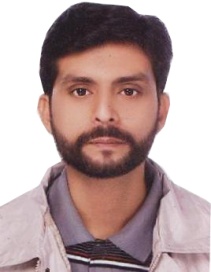                                                            MUHAMMAD                                                         MUHAMMAD.371216@2freemail.com PROFFESIONAL PROFILESeeking an environment that offers challenge, continuous learning, stimulates creativity and originality while boosting professional growth, which will help me to explore myself fully and realize mypotential willing to work as a key player in challenging and creative environment.PROFESSIONAL STRENGHTSI Have  11 year Experience in Auto spare parts in pakistanAnd  2 year Experience in dubaiAUTO Spare Parts Experience  in CHINESE AUTOMOBILE (FOTON / YUJIN / KINGLONG / CHEERY / JOYLONG / JAC and FAW)AUTO Spare Parts Experience in JAPANESE AUTOMOBILE (TOYOTA / ISUZU / MITSUBISHI)AUTO Spare Parts Experience in Korean AUTOMOBILE  (Hyundai / Kia)EDUCATIONMatric in Commerce from Karachi, Pakistan.CURRENTLY  WORKING KANZ  AL FALAH AUTO SPARE PARTS L.L.CSALES EXECUTIVEEMPLOYMENT HISTORY1  .  Dec 2013 - Dec 2015Great Wall general trading llc Dubai, UAESalesThis company deals in Auto spare parts OEMBrand name ( TOYOTA. NISSAN.MITSUBISHI )2  . Sep 2011 - Oct 2013 Master Motors Corporation Karachi, PakistanParts salesmanThis company manufacturers Chinese & Japanese light duty & Heavy                                                               Duty TrucksBrand name ( FOTON. YUJIN ) TrucksBrand name ( YUTONG ) BusBrand name ( MITSUBISHI ) Canter &PrimeMover3  .  Dec 2009 - Jun 2011 Delta innovation PVT LTD Karachi, PakistanParts sales executiveThis company manufacturers Chinese light duty truck & Motorcycle Truck module name ( STAR TRUCK) Fotonmotorcycle Brand name (Star)4  .  Sep 2006 - Nov 2009 Adam Motors Karachi, PakistanParts salesThis company manufacture Chinese light duty truck & car in PakistanCar module name (Adam Revo)Truck module name (Adam truck 2.6 Litre& 3.2 liter)4  .  Oct 2003 - Aug 2006 Rehmat Autos Karachi, PakistanSales executiveThis company is authorize parts dealer in Chinese .Japanese and                                                       Korean Automobile CompanyChinese light duty trucks and carsBrand name (Foton.Faw.kinglong.DongFang.Cherry.JAC.and                                                             Great Wall etcKorean light duty truck's and carsBrand name (Hyundai & Kia)Japanese cars & TrucksBrand name (TOYOTA.NISSAN.ISUZU.&MITSUBISHI)IT SkillsLanguagesPersonal DetailsI hereby declare that the above information’s are true to best of my knowledge.1  . TOYOTA EPC , Windows & Office toolsMs office . Winsoft .Quick book                                        Advanced2  .  Operating systems, Networking & HardwareAssembling pc Intermediate1  .  Arabic Working knowledge2  .  English Fluent3  .  Russian Working knowledge4  .  Urdu NativeNameMUHAMMAD Birth Date22TH -11- 1982.NationalityPakistani.Marital StatusSingle.GenderMale.